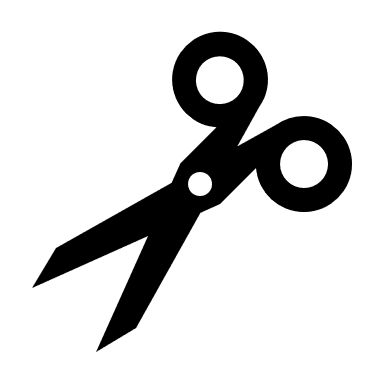 There are 160 tennis balls in a bin in the gym. The gym teacher adds 25 new tennis balls to the bin. How many tennis balls are there now?There are 438 students in the school. There are 224 Primary students. The rest of the students are Junior students. How many Junior students are there?On opening night, 4214 people came to see the play. On the second night, 3187 people came. How many people saw the play in total?The school has a bag of 125 pinnies. The gym teacher used 35 pinnies for an activity. How many pinnies are still in the bag?The school library has a collection of building blocks. The library loans 2355 blocks to one class. There are 4220 blocks left. How many blocks are in the collection?There are 326 players in the local junior soccer league. The hockey league has 542 players. How many more hockey players are there?The school raised $1426 for the Terry Fox run. Your class raises some more money. The total is now $1581. How much money did your class raise?The art club has 452 markers. A community group donated another 212 markers. How many markers do they have now?A family drives 137 km before stopping for a break. Then, they drive another 84 km. How many kilometres was the drive?Estimate3539 − 1521Estimate2732 + 5238Estimate881 − 227Estimate998 − 111Estimate789 + 221Estimate4502 − 2225Calculate1316 + 452Calculate6871 − 1154Calculate678 + 32Calculate544 − 273Calculate7118 − 5396Calculate925 − 740Calculate181 + 512Calculate4229 + 3863Calculate1477 – 398Calculate1243 + 7466Calculate2864 − 1575Calculate276 + 198There are 80 tennis balls in a bin in the gym. The gym teacher adds 15 new tennis balls to the bin. How many tennis balls are there now?The school has a bag of 75 pinnies. The gym teacher used 30 pinnies for an activity. How many pinnies are still in the bag?The art club has 122 markers. A community group donated another 70 markers. How many markers do they have now?A family drives 97 km before stopping for a break. Then, they drive another 63 km.  How many kilometres was the drive?The school library has a collection of Chromebooks. The library loans 35 to one class. There are 105 Chromebooks left. How many are in the collection?Class A raised $78 for the Terry Fox run. Your class raises some more money. The total is now $138. How much money did your class raise?The school raised $1426 for the Terry Fox run. Your class raises some more money. The total is now $1581. How much money did your class raise?The art club has 452 markers. A community group donated another 212 markers. How many markers do they have now?A family drives 137 km before stopping for a break. Then, they drive another 84 km.  How many kilometres was the drive?Estimate139 − 21Estimate132 + 138Estimate281 − 97Estimate298 − 111Estimate189 + 221Estimate302 − 88Calculate116 + 52Calculate271 − 36Calculate148 + 32Calculate144 − 73Calculate218 − 96Calculate225 − 140Calculate181 + 12Calculate229 + 63Calculate177 – 98Calculate43 + 126Calculate86 − 57Calculate176 + 98Word ProblemWord ProblemWord ProblemEstimateEstimateEstimateCalculateCalculateCalculate